CALENDARIZACION DE DESEMBOLSOS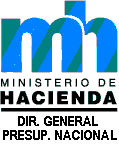 PERFIL DEL PROYECTOPERFIL DEL PROYECTOPERFIL DEL PROYECTOPERFIL DEL PROYECTOPERFIL DEL PROYECTOPERFIL DEL PROYECTOPERFIL DEL PROYECTOPERFIL DEL PROYECTOPERFIL DEL PROYECTOPERFIL DEL PROYECTOPERFIL DEL PROYECTOPERFIL DEL PROYECTOSAN JOSÉSAN JOSÉSAN JOSÉSAN JOSÉSAN JOSÉLEÓN CORTÉSLEÓN CORTÉSLEÓN CORTÉSProvinciaProvinciaProvinciaProvinciaProvinciaCantónCantónCantónDistritoDistritoDistritoDistritoNombre del ProyectoNombre del ProyectoNombre del ProyectoNombre del ProyectoNombre del ProyectoNombre del ProyectoNombre del ProyectoNombre del ProyectoNombre del ProyectoNombre del ProyectoPara uso exclusivo de  de Presupuesto Nacional.Para uso exclusivo de  de Presupuesto Nacional.G-OG-OI-PI-PF-FC-EC-EC-FMONTOMONTOPara uso exclusivo de  de Presupuesto Nacional.Para uso exclusivo de  de Presupuesto Nacional.Visto Bueno Consejo Municipal:           Nombre                                  Firma                              Sello           Nombre                                  Firma                              Sello           Nombre                                  Firma                              Sello           Nombre                                  Firma                              Sello           Nombre                                  Firma                              Sello           Nombre                                  Firma                              Sello           Nombre                                  Firma                              Sello           Nombre                                  Firma                              Sello           Nombre                                  Firma                              SelloVisto Bueno Consejo(s) Distrital(es):            Nombre                                  Firma                              Sello            Nombre                                  Firma                              Sello            Nombre                                  Firma                              Sello            Nombre                                  Firma                              Sello            Nombre                                  Firma                              Sello            Nombre                                  Firma                              Sello            Nombre                                  Firma                              Sello            Nombre                                  Firma                              Sello            Nombre                                  Firma                              Sello(Si el proyecto es interdistrital deberán incluirse todos los VB de los distritos)(Si el proyecto es interdistrital deberán incluirse todos los VB de los distritos)(Si el proyecto es interdistrital deberán incluirse todos los VB de los distritos)(Si el proyecto es interdistrital deberán incluirse todos los VB de los distritos)(Si el proyecto es interdistrital deberán incluirse todos los VB de los distritos)(Si el proyecto es interdistrital deberán incluirse todos los VB de los distritos)(Si el proyecto es interdistrital deberán incluirse todos los VB de los distritos)(Si el proyecto es interdistrital deberán incluirse todos los VB de los distritos)(Si el proyecto es interdistrital deberán incluirse todos los VB de los distritos)ResponsablesCédula Jurídica:3-014-0420523-014-0420523-014-0420523-014-0420523-014-0420523-014-0420523-014-0420523-014-0420523-014-042052Descripción del ProblemaDescripción del ProblemaDescripción del ProblemaDescripción del ProblemaDescripción del ProblemaDescripción del ProblemaDescripción del ProblemaDescripción del ProblemaDescripción del ProblemaDescripción del ProblemaProducción PlaneadaProducción PlaneadaProducción PlaneadaProducción PlaneadaProducción PlaneadaProducción PlaneadaProducción PlaneadaProducción PlaneadaProducción PlaneadaProducción PlaneadaRecursos NecesariosRecursos NecesariosRecursos NecesariosRecursos NecesariosRecursos NecesariosRecursos NecesariosRecursos NecesariosRecursos NecesariosRecursos NecesariosRecursos NecesariosBeneficiariosBeneficiariosCoberturaCoberturaObjetivosObjetivosMetaMetaEvaluaciónEvaluaciónEvaluaciónEvaluaciónGastos PlaneadosFUENTES(monto en colones)FUENTES(monto en colones)FUENTES(monto en colones)FUENTES(monto en colones)FUENTES(monto en colones)FUENTES(monto en colones)FUENTES(monto en colones)MunicipalidadComunidad DonacionesPartidas OtrosTotalLocalesEspecíficasServicios PersonalesServicios No PersonalesMateriales y SuministrosMaquinaria y EquipoConstrucciones, Adiciones y MejorasT O T A L MESMONTO EneroFebreroMarzoAbrilMayoJunioJulioAgostoSetiembreOctubreNoviembreDiciembreTotal